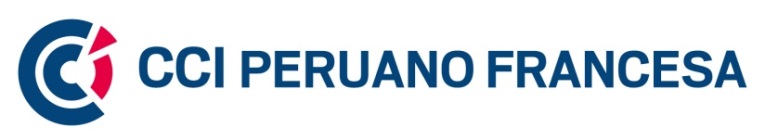 PROGRAMA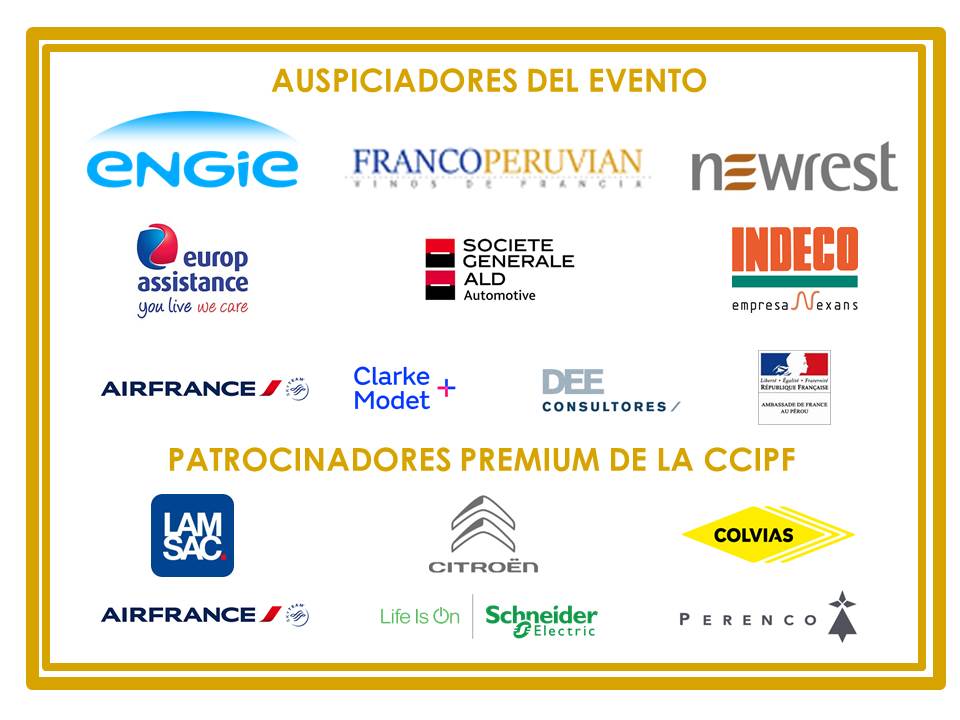 INVERSIÓN USD (IGV incl.)Socios de la CCIPF: 110 USD por persona o 1000 USD (IGV incl.) para una mesa corporativa (10 personas)	
No socios: 140 USD por persona o 1300 USD (IGV incl.) para una mesa corporativa (10 personas)Cupos limitados: inscripciones abiertas hasta el 15 de noviembre.INSCRIPCIÓN (hasta el viernes 15 de noviembre)Para confirmar su inscripción a la Cena de Gala CCIPF, le agradeceremos:Detallar su inscripciónSoy socio de la CCIPF:………..…… (si o no)Quiero inscribir a………….… (número) personas (espacios individuales)Quiero………... (número) mesa(s) corporativa(s) (10 personas por mesas)>>> Precio total:………………..…USD 	(IGV incl.)Completar sus datos Llenar con la información de las personas que está inscribiendoAsignación de mesasLa CCIPF organizará la disposición de las mesas de empresas que compren espacios individuales. En tal sentido, agradeceremos nos indique el sector y perﬁl de empresas con las que desearía estar en la mesa:…………………………………………………………………………………………………………………………………………………En el caso de empresas que compren para varios participantes sin llegar a ocupar una mesa corporativa, les agradeceremos nos indiquen cómo preﬁeren la asignación de los participantes (indicar si deben ir juntos o separados).…………………………………………………………………………………………………………………………………………………OPCIONES DE PAGO Y CONDICIONESOPCIONES DE PAGOMarcar con x su opción de pago Depósito por ventanilla Scotiabank Cta en  USD N° 01 041 106 8000 42(*)Transferencia en Cta. USD  Scotiabank Cta  N° 01 041 106 8000 42 (*)Código Interbancario  USD Scotiabank Cta : 009-041 001106800042-58(*)(*)Indicar “Razón Social de la empresa – gala ccipf” en la referencia del pago.Operación sujeta a Detracción con el 10% - Si el Comprobante de Pago supera los S/. 700 detraer y abonar a la Cuenta de Detracciones del BN MN N° 00-068-046661 de la CCIPF. Regularizar la constancia de detracción una vez emitida la factura, enviando el voucher correspondiente.CONDICIONES:Precios expresados en Dólares Americanos (USD) IGV incl.Se puede comprar mesas corporativas de 10 personas.Fecha límite para reservas y pagos: viernes15 de noviembre 2019.Dress code: Caballeros: traje/corbata, Damas: coctel.Cupos limitados. La CCIPF se reserva el derecho de rechazar una inscripción en caso de pago atrasado o cupos agotados.CANCELACIONES:Sólo se aceptarán cancelaciones hasta el viernes 15 de noviembre. La sustitución de una persona inscrita por otra de la misma empresa podrá efectuarse hasta 2 días antes del inicio del evento.PARA CONFIRMAR SU RESERVA:Agradecemos confirmar su reservaantes del 15 de noviembre  remitiendo la presente ficha llenada y el voucher de pago a gaelle@ccipf.comPara más información, contactar Tristan Joly:Tel: +51 (01)421 405019:00 – 20:15Cóctel de networking20:15 – 22:30Cena de gala a cargo del Chef francés del Swissôtel Eric SalaEntrega del trofeo CCIPF «  Creador de Valor 2019 »22:30– 22:45Sorteo del pasaje ida y vuelta a Francia22:30 – 23:00Fin de la cena y momento de esparcimientoRazón socialRUCDirecciónDirección de facturación (si diferente)Nombre de contactoCorreoTeléfono#EmpresaNombres y ApellidosCargoCorreo Electrónico01020304050607080910